В данной контрольной работе «Основы теории цепей» следует произвести расчет переходных процессов в линейных электрических цепях изученными методами.Дана электрическая цепь, (Рис 1.) в которой происходит коммутация. В цепи действует источник ЭДС. Параметры цепи даны в таблице 1. Требуется:       1. Определить зависимость тока от времени после коммутации в одной из ветвей цепи или напряжения на каком-либо элементе или между заданными точками схемы. Задачу следует решить двумя методами: классическим и операторным, если действует постоянная ЭДС.Заменив постоянную ЭДС в схеме гармонической, частота, амплитуда и начальная фаза которой  даны  в таблице 2, решить задачу любым методом.      3. На основании полученных аналитических выражений построить графики искомой величины в функции времени в интервале от t=0 до t=3/|pmin|. Здесь |pmin|-меньший по модулю корень характеристического уравнения.  На графиках показать каждую экспоненту свободной составляющей, их сумму, а также принужденную составляющую после коммутации. Слева от оси ординат изобразить часть до коммутационной составляющей искомой величины (для постоянной и гармонической ЭДС отдельно).        4. Для данной цепи определить комплексную передаточную характеристику (комплексную передаточную проводимость или комплексный коэффициент передачи по напряжению); рассчитать и построить графики амплитудно-частотной и фазочастотной   характеристик.         5. Используя операторный метод, определить временные характеристики цепи: переходную h(t) и импульсную g(t) и построить их графики.        6. Используя интегралы Дюамеля, рассчитать и построить отклик цепи на импульсный сигнал указанный на рисунке 3, при амплитуде Um = 150B поданный на вход   вместо постоянной ЭДС.         Примечание: 1. Длительность импульса принять равнойи=1/2|pmin|.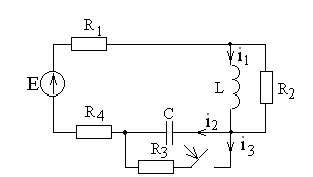              Рис 1. Схема цепиТаблица 1Таблица 2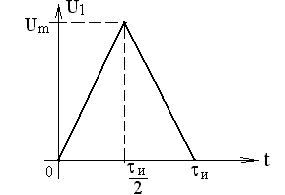 Рис 2. Импульсный сигнал  (Um = 150B)Е, ВL, мГнС, мкФСопротивление, ОмСопротивление, ОмСопротивление, ОмСопротивление, ОмОпределяемыйпараметрЕ, ВL, мГнС, мкФR1R2R3R4Определяемыйпараметр1502551055i2Е, ВЧастота, ГцФаза, град.150320015